[Your name][Your phone number][Your email id][Optional: Your mailing address][Date][Subject][Employer’s mailing address]Dear [Name of Interviewer],I'm very grateful that you spoke with me at length yesterday regarding the nursing staff position. Based on our talk, [Hospital name] provides the energetic and hardworking environment I'm searching for.I fully agreed when you mentioned how having someone who can offer an additional value and perspective to doctor-patient discussions is very important in your workforce. It's an intriguing challenge, and I've been pondering it since our encounter. I've dealt with a lot of the same issues my previous institute dealt with in recent years, such as helping patients feel safer and more optimistic mentally. Prioritizing the standards of healthcare delivery has been a goal of mine. One of the ways I strive to achieve is through dilution of the medical conditions so that the patient can fully grasp the extent of their illness. This has been one of my most effective tactics for helping people overcome their fear of medical care.I'm looking forward to use these tactics to create a hospitable and comfortable atmosphere at [Hospital name]. In case you need any additional details, you can reach out to me any time.Sincerely yours,[Your name here][Enter your email: youremail@email.com] [Phone number]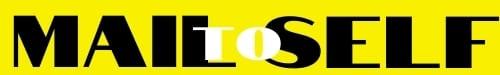 